ЗАНЯТИЕ № 2 №3 (практическое).Тема: Легкоатлетические виды двигательной деятельности для поддержания должного уровня физического и психического здоровьяЦель занятия: Развить адаптационные возможности организма к физическим упражнениям посредством выполнения тренировок с собственным весом ,циклических ациклических виды двигательной деятельностиМесто: самостоятельно в домашних условиях (возможно на свежем воздухе).Перечень формируемых практических навыков.1. Формируется навык принимать организационно-методические решения при выполнении индивидуально подобранных средств физической культуры для личностного развития и поддержания должного уровня физического и психического здоровья2. Формируются адаптационные возможности организма при выполнении физических упражнений.Технологическая карта самостоятельного проведения практического задания №1.Вводная часть 10 мин.Для контроля со стороны преподавателя заполнить таблицу самоконтроля практического занятия. Самоконтроль практического занятия (задание №2)Примечание ЧСС измеряется за 10 секунд. Полученный результат умножается на цифру 6. Полученный результат записывается в таблицу. Отправить преподавателю.Ходьба: обычная на месте или в движении-30 сек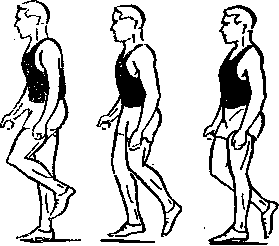 Ходьба на носках-30сек;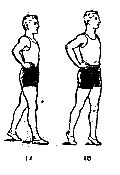 ходьба на пятках- 30 сек.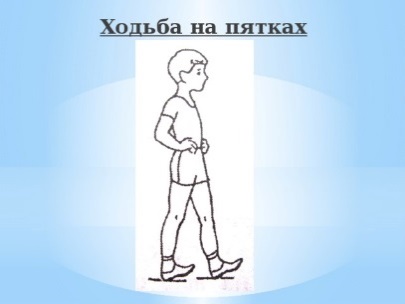 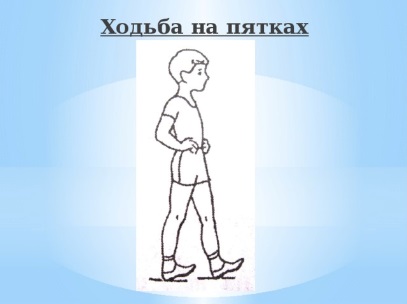 Бег: на месте или в движении; чередование ходьбы и бега - 6 мин.-ходьба высоко поднимая колени- бег на месте.Занятие №3 через неделю занятий бег на месте 10 минут.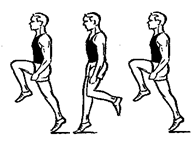 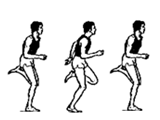 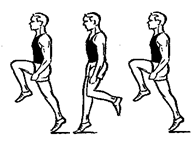 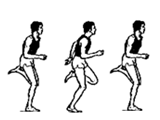 Дыхательная гимнастика: упражнения на восстановления дыхания - 2 мин.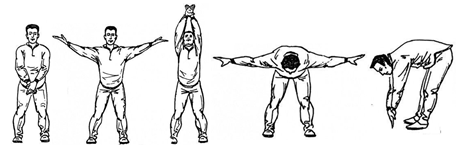 Выполнение самостоятельно разработанного комплекса ОРУ.Выполнение самостоятельно разработанного комплекса ОРУ.Возможно выполнение комплекса ОРУ представленного ниже.Возможно выполнение комплекса ОРУ представленного ниже.Комплекс ОРУ, дозировка упражнений 8-10 разКомплекс ОРУ, дозировка упражнений 8-10 разКомплекс ОРУ, дозировка упражнений 8-10 разКомплекс ОРУ, дозировка упражнений 8-10 разКомплекс ОРУ, дозировка упражнений 8-10 разКомплекс ОРУ, дозировка упражнений 8-10 разКомплекс ОРУ, дозировка упражнений 8-10 разКомплекс ОРУ, дозировка упражнений 8-10 разКомплекс ОРУ, дозировка упражнений 8-10 разКомплекс ОРУ, дозировка упражнений 8-10 раз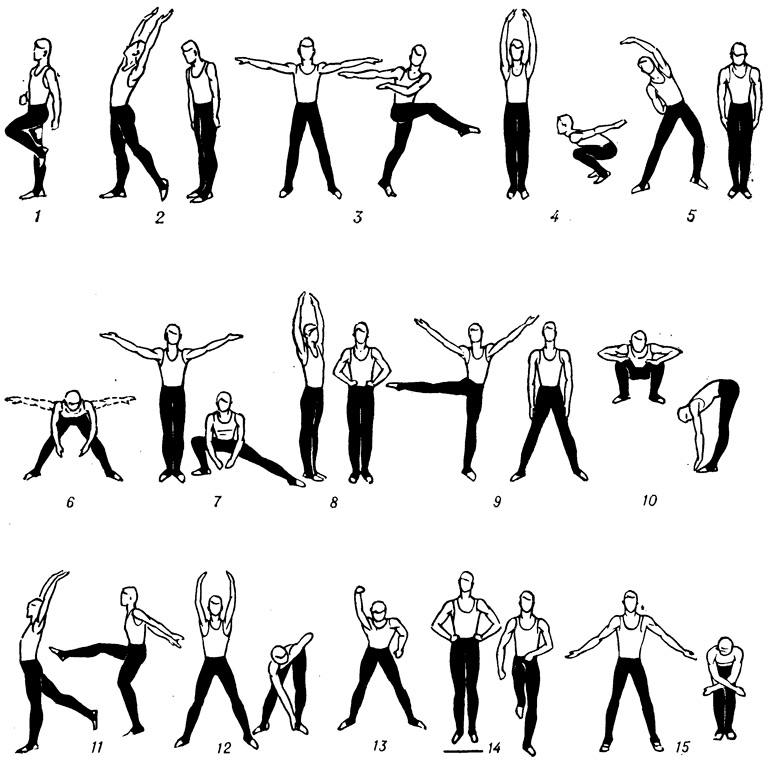 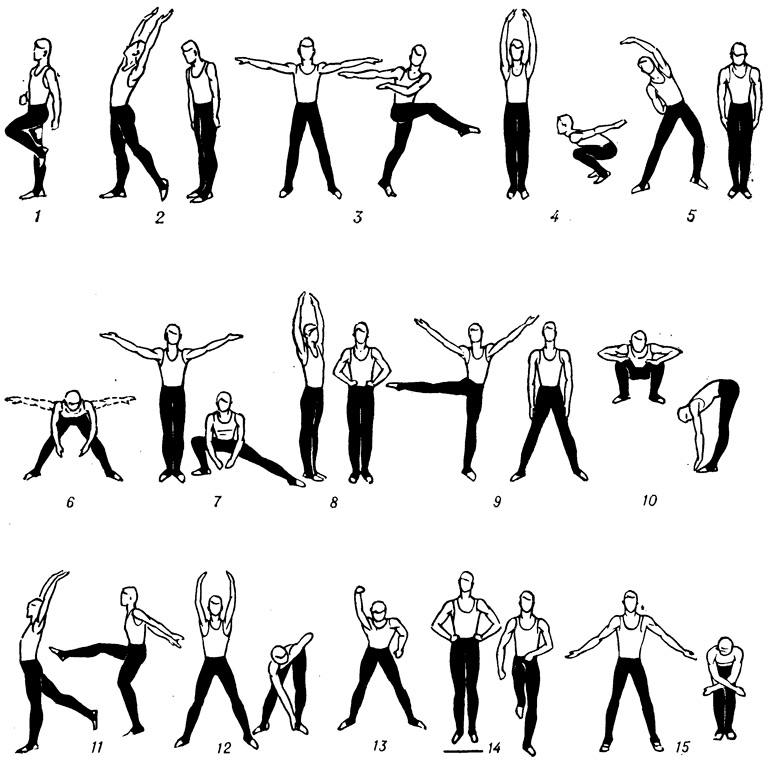 1. Шаг назад, прогнуться руки вверх 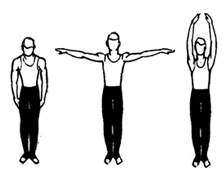 2. Руки в стороны, вверх, стороны, низ2. Руки в стороны, вверх, стороны, низ2. Руки в стороны, вверх, стороны, низ2. Руки в стороны, вверх, стороны, низ2. Руки в стороны, вверх, стороны, низ2. Руки в стороны, вверх, стороны, низ3. Рывки руками, со сменой рук 3. Рывки руками, со сменой рук 3. Рывки руками, со сменой рук 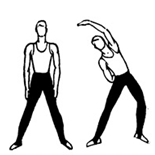 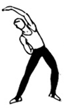 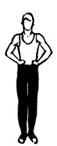 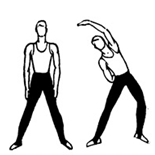 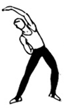 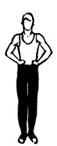 4. Наклоны в стороны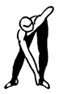 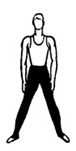 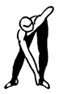 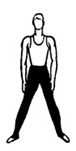 5. Наклоны вперед5. Наклоны вперед5. Наклоны вперед5. Наклоны вперед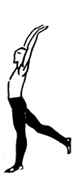 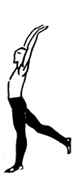 6. Наклоне вперед, мах назад прогнувшись6. Наклоне вперед, мах назад прогнувшись6. Наклоне вперед, мах назад прогнувшись6. Наклоне вперед, мах назад прогнувшись6. Наклоне вперед, мах назад прогнувшись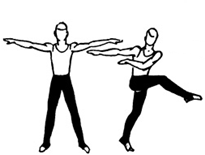 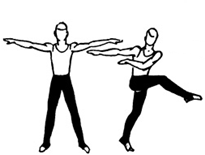 7. Махи с поворотом туловища7. Махи с поворотом туловища7. Махи с поворотом туловища7. Махи с поворотом туловища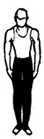 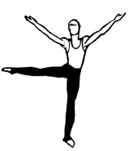 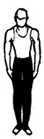 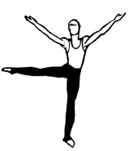 8. Махи в стороны8. Махи в стороны8. Махи в стороны8. Махи в стороны8. Махи в стороны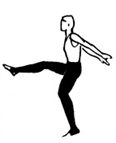 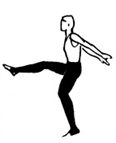 9. Махи вперед в полу приседе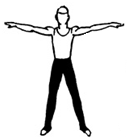 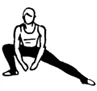 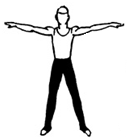 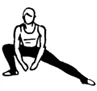 10. Перекаты в приседе10. Перекаты в приседе10. Перекаты в приседе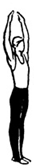 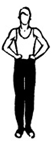 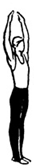 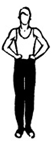 11. Приседания11. Приседания11. Приседания11. Приседания11. Приседания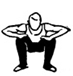 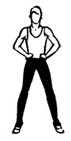 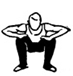 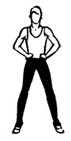 12. Приседания12. Приседания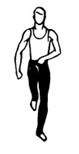 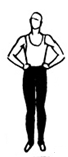 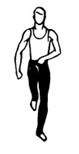 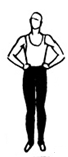 13. Прыжки13. Прыжки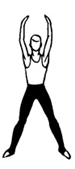 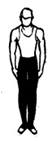 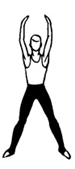 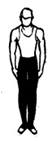 14. Прыжки14. Прыжки14. Прыжки14. Прыжки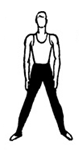 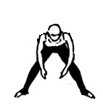 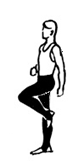 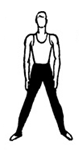 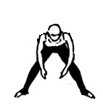 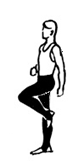 15. Ходьба, восстановление дыхания15. Ходьба, восстановление дыхания15. Ходьба, восстановление дыхания15. Ходьба, восстановление дыхания2. Основная часть (20 - 25 мин.)2. Основная часть (20 - 25 мин.)2. Основная часть (20 - 25 мин.)2. Основная часть (20 - 25 мин.)Выполнение беговых упражнений на месте или в движении.Дозировка 30 сек выполнение упражнения 15 сек отдых.Выполнение беговых упражнений на месте или в движении.Дозировка 30 сек выполнение упражнения 15 сек отдых.Выполнение беговых упражнений на месте или в движении.Дозировка 30 сек выполнение упражнения 15 сек отдых.Выполнение беговых упражнений на месте или в движении.Дозировка 30 сек выполнение упражнения 15 сек отдых.1. Бег с высоким поднимание бедра на месте или в движении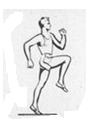 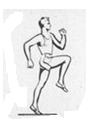 2. Бег на месте или в движении с захлестыванием голени назад.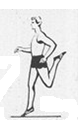 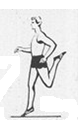 2. Бег на месте или в движении с захлестыванием голени назад.3. Подскоки с ноги на ногу, на месте или в движении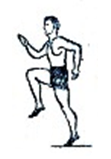 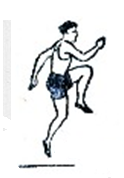 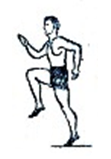 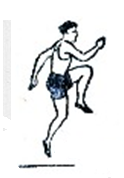 4. Бег с прямыми ногами вперед на месте или в движении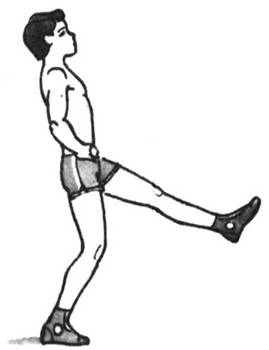 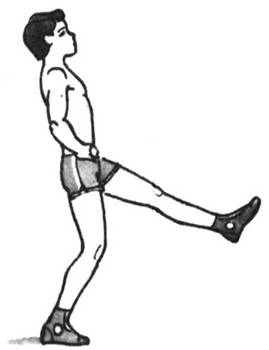 5. Семенящий бег на месте или в движении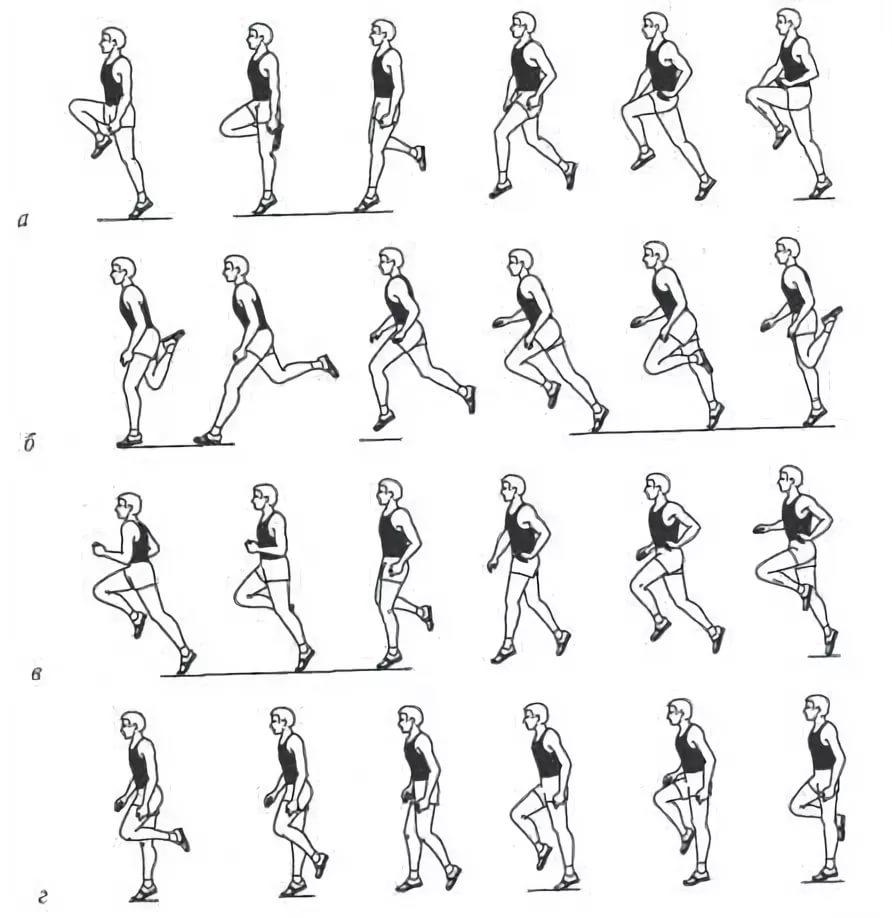 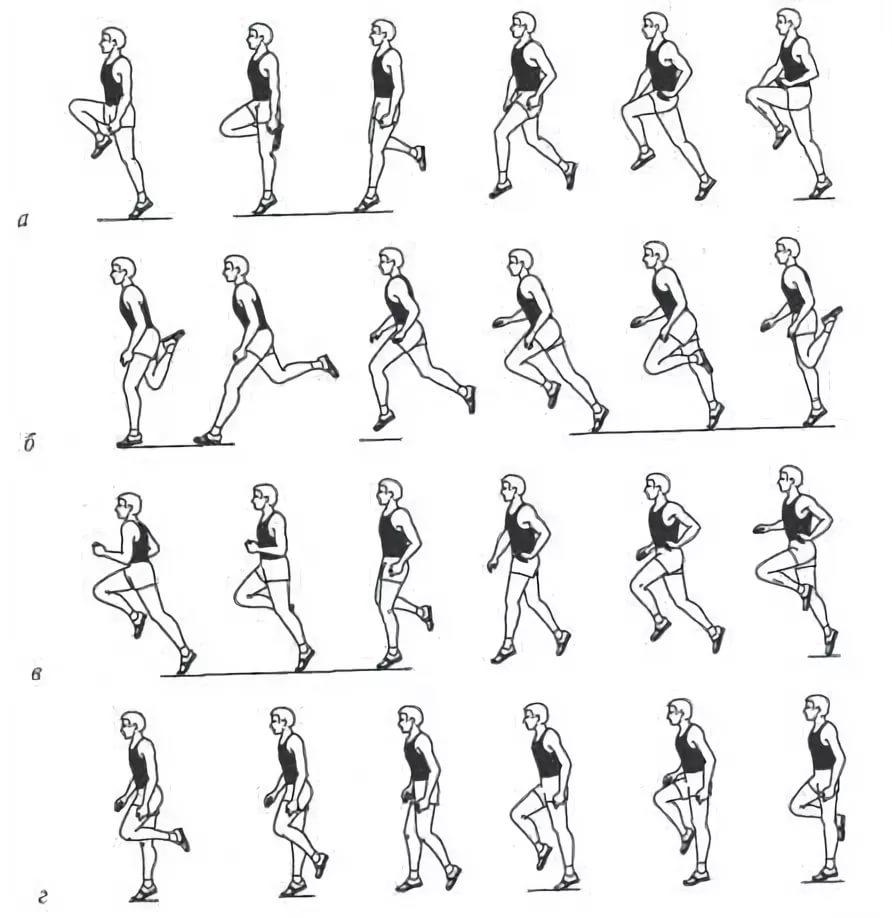 5. Семенящий бег на месте или в движении6. Медленный бег на месте или в движении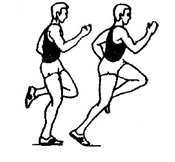 7.  Ходьба на месте7.  Ходьба на месте8. Упражнение на восстановления дыхания.8. Упражнение на восстановления дыхания.Дозировка упражнений по 20-30-40 секунд выполнения, отдых 30-20-15 секДозировка упражнений по 20-30-40 секунд выполнения, отдых 30-20-15 секДозировка упражнений по 20-30-40 секунд выполнения, отдых 30-20-15 сек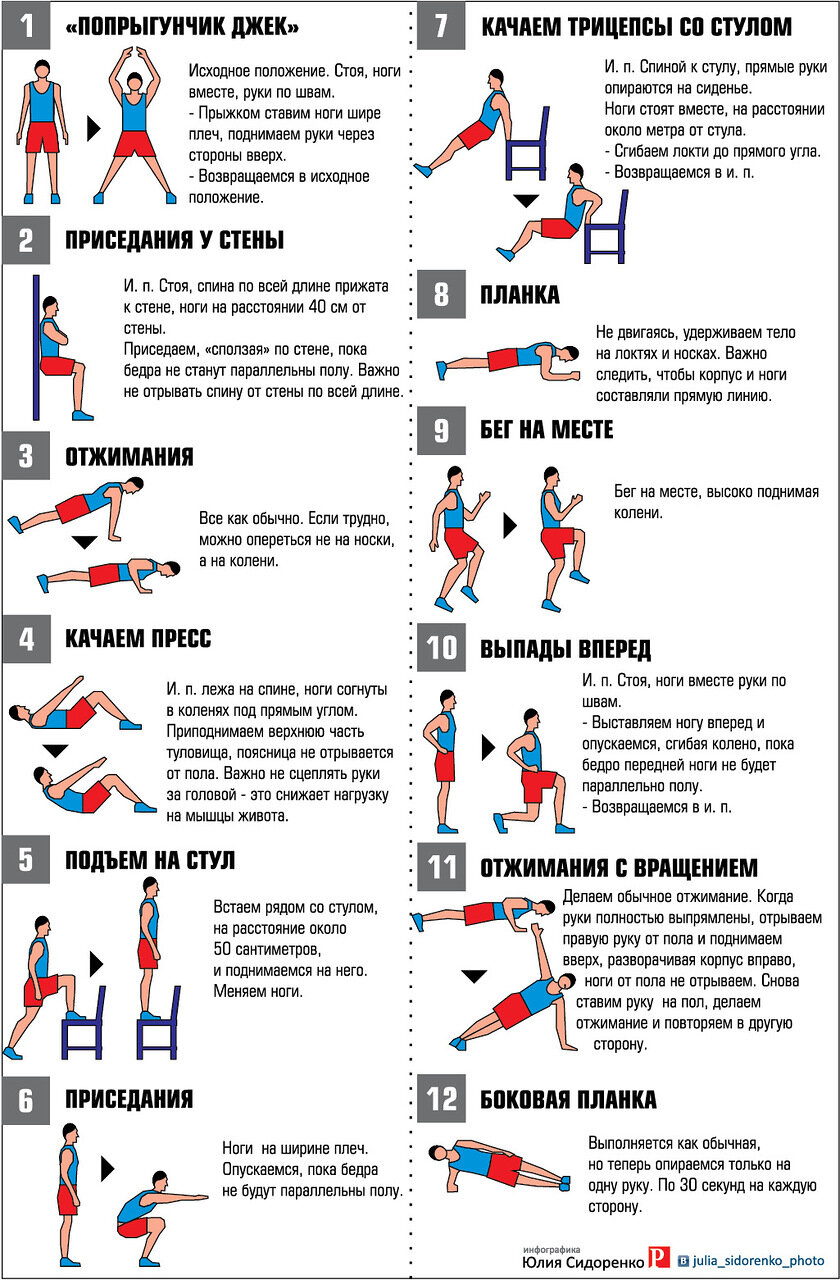 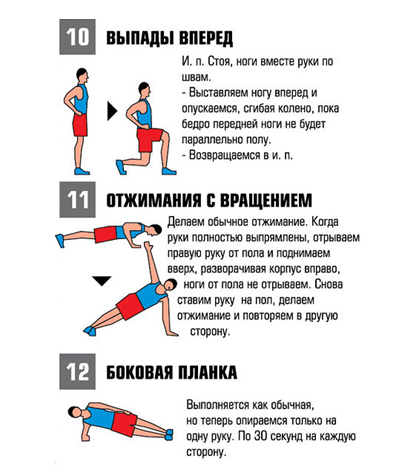 Заключительная часть 8 – 10 мин.Заключительная часть 8 – 10 мин.Выполнение упражнений на растяжкуВыполнение упражнений на растяжку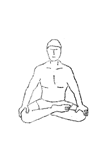 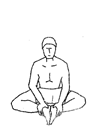 30-40 сек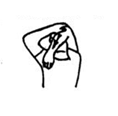 15-20 сек на каждую руку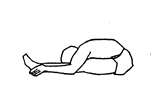 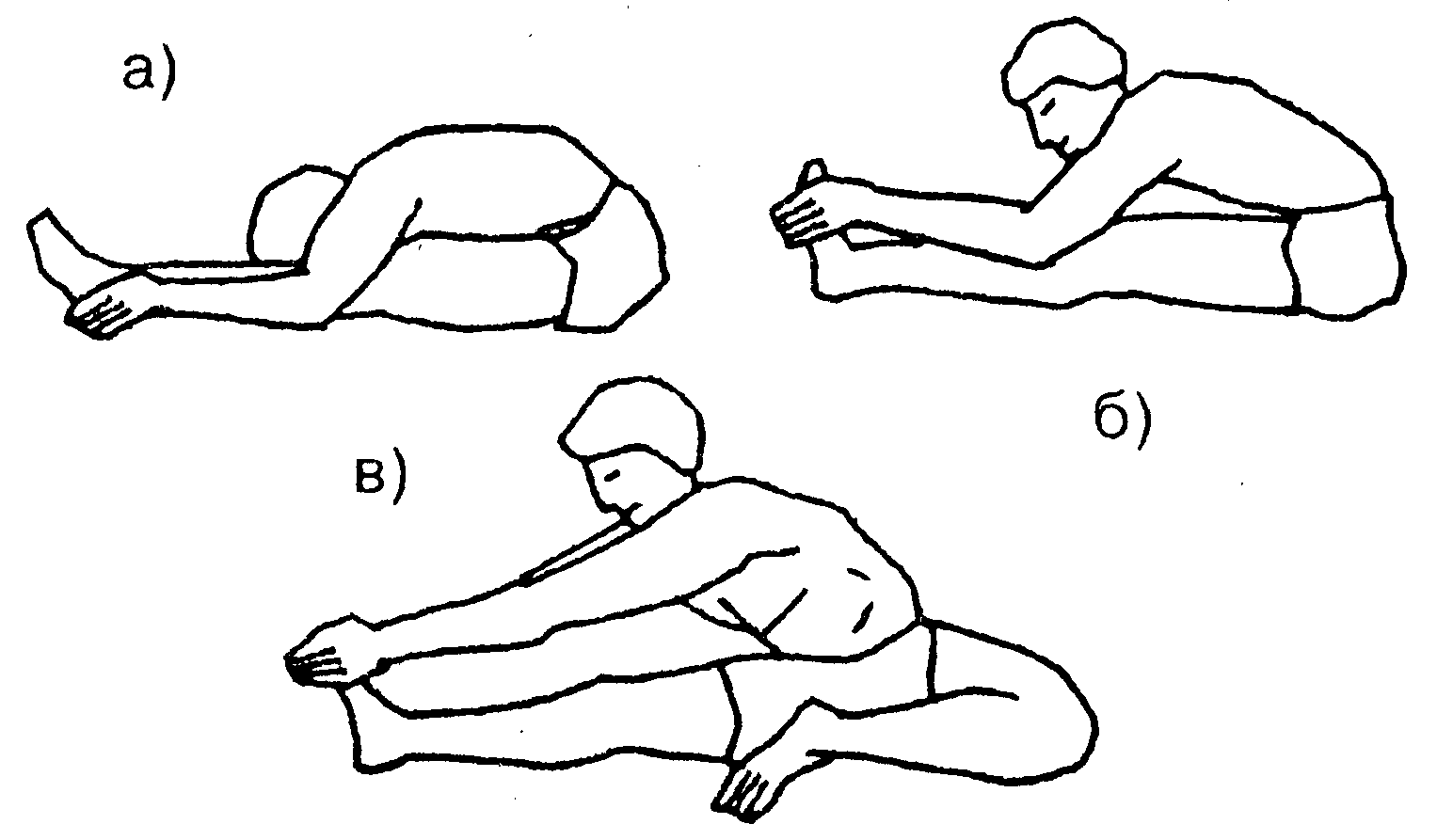 20-30сек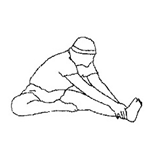 20-30 сек на каждую ногу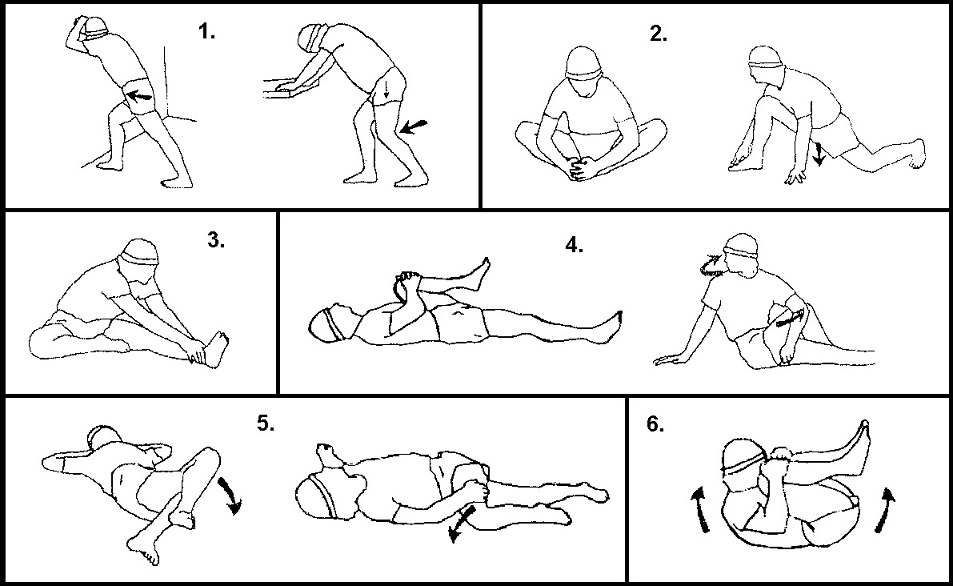 15-20 сек на каждую ногу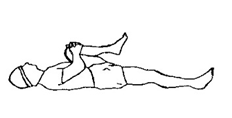 15-20 сек на каждую ногу25-30сек в каждую сторону15-20 сек в каждую сторону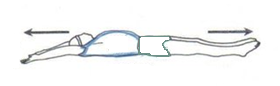 Вытянуться, носки от себя, руки тянуть вверх мышцы туловища напрячь 30 сек отдых-15 секВытянуться, носки от себя, руки тянуть вверх мышцы туловища напрячь 30 сек отдых-15 секВыполнение упражнений на релаксацию.Выполнение упражнений на релаксацию.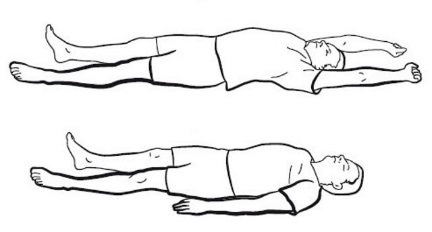 Вытянуться (30 сек) - 3 подхода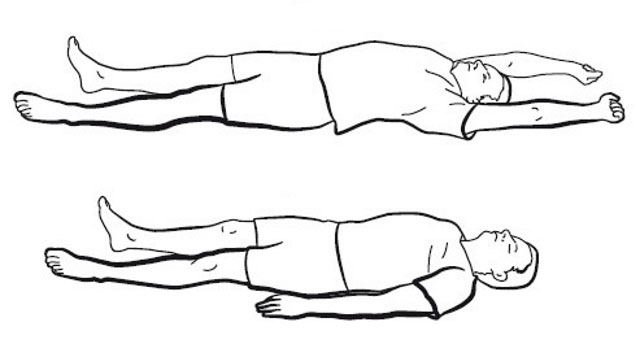 Расслабиться (10 сек) – 3 подхода 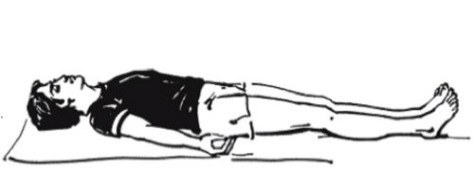 Расслабиться, закрыть глаза (1мин)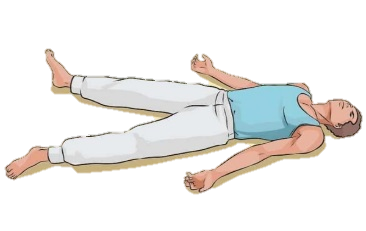 Расслабиться, закрыть глаза (2 мин.)Медленно встать, руки через стороны вверх, встать на носки потянуться – глубокий вдох, опуститься на стопу, наклон вперед, руки через стороны вниз раслабить - выдохнутьМедленно встать, руки через стороны вверх, встать на носки потянуться – глубокий вдох, опуститься на стопу, наклон вперед, руки через стороны вниз раслабить - выдохнутьФ.И.ЧСС до занятияЧСС  после вводной части занятияЧСС после  основной части занятияЧСС после заключительной части занятия